ČETVRTAK, 7.5.2020.OBOJI BROJEVE ZADANIM BOJAMA: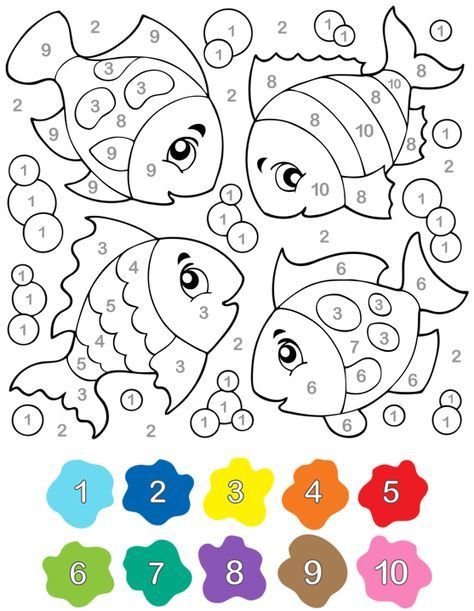 